扫码缴费操作指南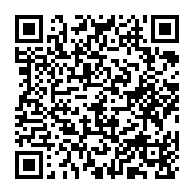 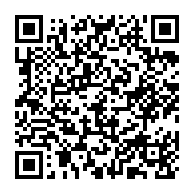 （普通成考学生请扫）                      （艰苦行业、校企合作学生请扫）有效期：3月19日—3月30日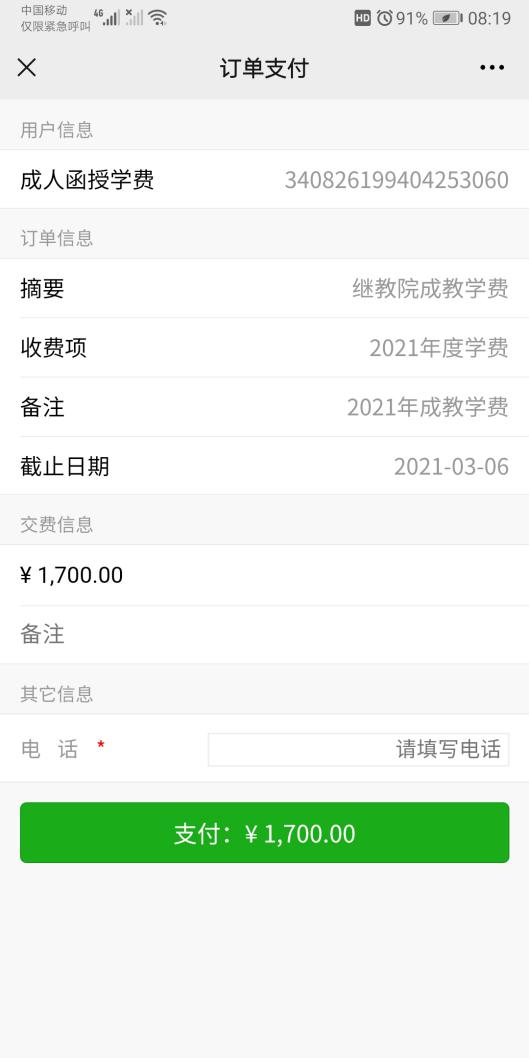 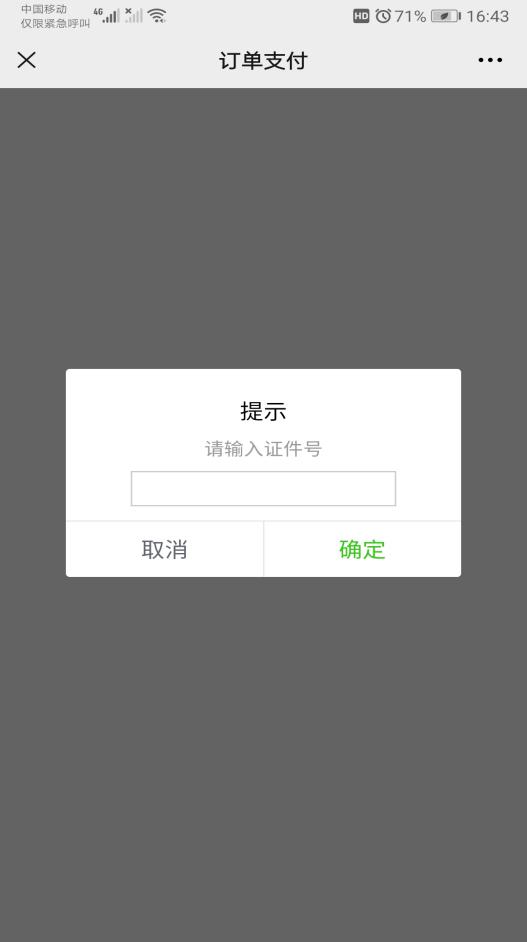 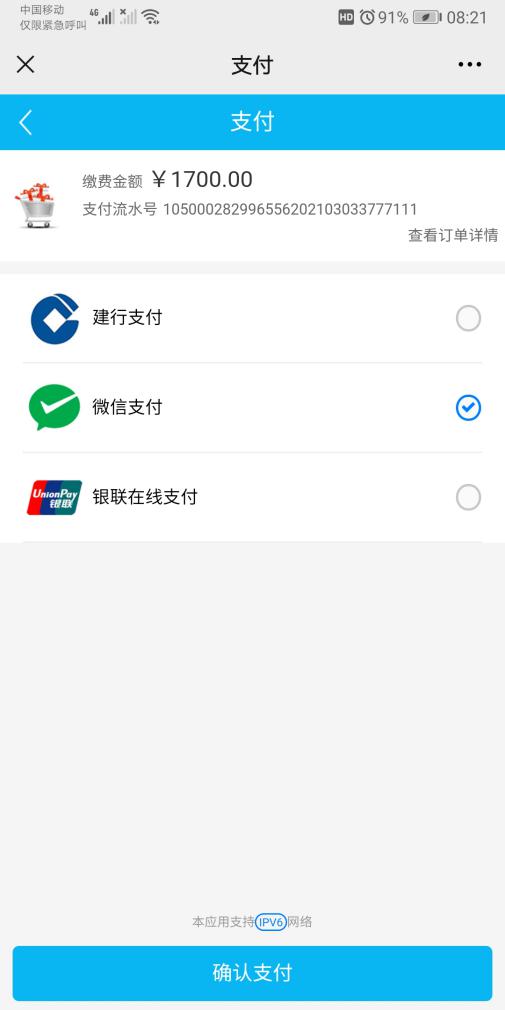 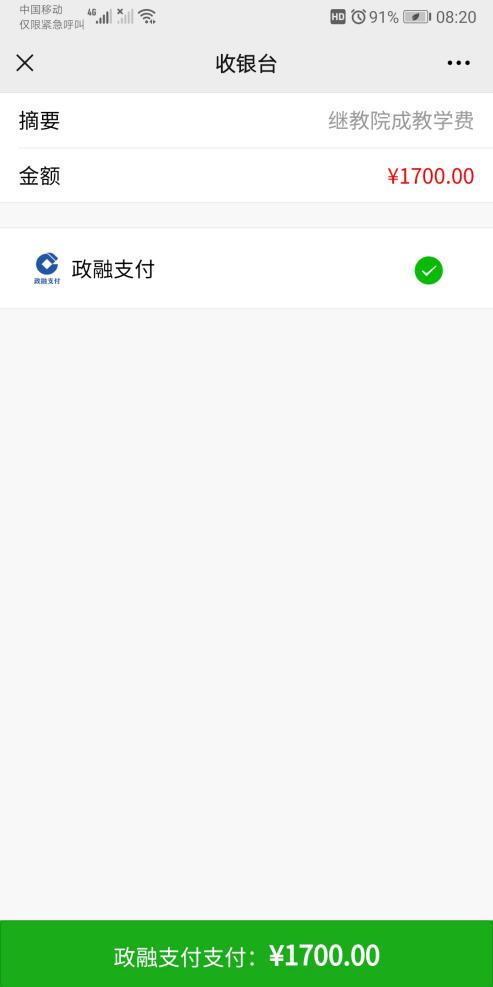 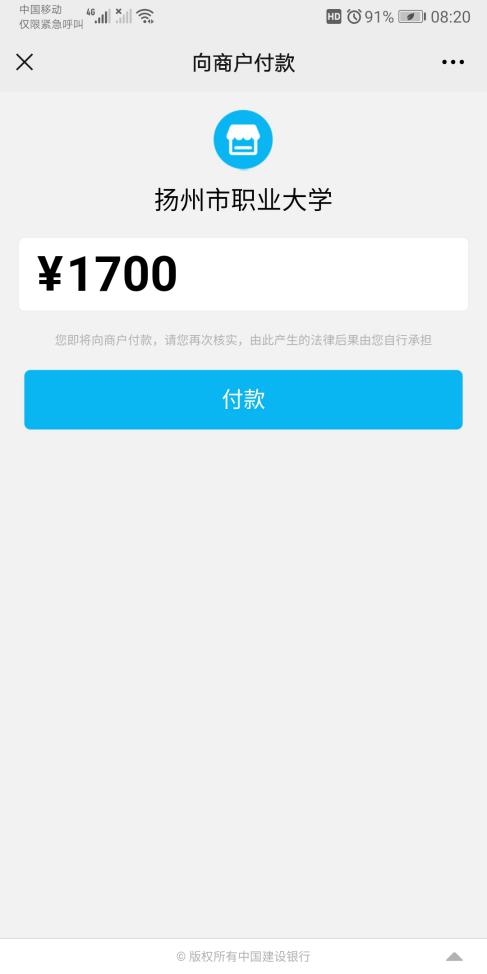 